ที่ มท ๐๘๐๙.๕/						       สำนักงาน ก.จ., ก.ท. และ ก.อบต. 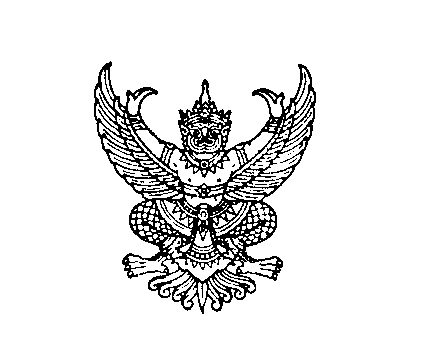 							       ถนนนครราชสีมา เขตดุสิต กทม. ๑๐๓๐๐						      กันยายน  ๒๕๖๒  เรื่อง  แนวทางการดำเนินการทางวินัยพนักงานส่วนท้องถิ่นกรณีคณะกรรมการ ป.ป.ช. ชี้มูลความผิดเรียน  ประธาน ก.จ.จ., ก.ท.จ. ก.อบต.จังหวัด ทุกจังหวัด และประธาน ก.เมืองพัทยา อ้างถึง	๑. หนังสือสำนักงาน ก.จ., ก.ท., ก.อบต. ที่ มท ๐๘๐๙.๒/ว ๒๐๒๖ ลงวันที่ ๑๘ พฤศจิกายน ๒๕๔๗ 	๒. หนังสือสำนักงาน ก.จ., ก.ท. และ ก.อบต. ที่ มท ๐๘๐๙.๖/ว ๔๕ ลงวันที่ ๔ สิงหาคม ๒๕๕๙   สิ่งที่ส่งมาด้วย   สำเนาบันทึกสำนักงานคณะกรรมการกฤษฎีกา เรื่องเสร็จที่ ๗๘๔/๒๕๖๒      จำนวน ๑ ชุด	ตามที่สำนักงาน ก.จ., ก.ท., ก.อบต. ได้มีหนังสือถึงประธาน ก.จ.จ., ก.ท.จ., ก.อบต.จังหวัด ทุกจังหวัดและประธาน ก.เมืองพัทยา เพื่อแจ้งให้องค์กรปกครองส่วนท้องถิ่นถือปฏิบัติตามมติคณะรัฐมนตรี เมื่อวันที่
๑๔ กันยายน ๒๕๔๗ สรุปความว่า เมื่อคณะกรรมการ ป.ป.ช. มีมติชี้มูลความผิดทางวินัยเจ้าหน้าที่ของรัฐ
ให้ผู้บังคับบัญชาพิจารณาลงโทษทางวินัยตามฐานความผิดที่คณะกรรมการ ป.ป.ช. ชี้มูล และต่อมาศาลปกครองสูงสุด
ได้มีคำพิพากษาคดีหมายเลขแดงที่ อ. ๑๐๓๗/๒๕๕๘ สรุปได้ว่า คณะกรรมการ ป.ป.ช. มีอำนาจในการไต่สวนข้อเท็จจริงและชี้มูลความผิดทางวินัยเฉพาะความผิดฐานทุจริตต่อหน้าที่ราชการ ซึ่ง ก.จ., ก.ท. และ ก.อบต. ในการประชุมครั้งที่ ๔/๒๕๕๙ เมื่อวันที่ ๒๗ เมษายน ๒๕๕๙ ได้พิจารณาประเด็นคำพิพากษาศาลปกครองสูงสุดคดีหมายเลขแดง
ที่ อ. ๑๐๓๗/๒๕๕๘ แล้วมีมติให้หารือแนวทางปฏิบัติไปยังคณะกรรมการกฤษฎีกา พร้อมทั้งได้มีหนังสือ
สำนักงาน ก.จ., ก.ท. และ ก.อบต. ที่ มท ๐๘๐๙.๖/ว ๔๕ ลงวันที่ ๔ สิงหาคม ๒๕๕๙ แจ้ง ก.จ.จ., ก.ท.จ. และ
ก.อบต. จังหวัด ทุกจังหวัด ว่าเมื่อยังไม่มีแนวทางปฏิบัติเป็นอย่างอื่น การพิจารณาโทษทางวินัยตามฐานความผิด
ที่คณะกรรมการ ป.ป.ช. ชี้มูล จึงยังต้องปฏิบัติตามพระราชบัญญัติประกอบรัฐธรรมนูญว่าด้วยการป้องกัน
และปราบปรามการทุจริต พ.ศ. ๒๕๔๒ และเมื่อคณะกรรมการกฤษฎีกามีความเห็นเป็นประการใดจะแจ้ง
ให้ถือปฏิบัติต่อไป ความละเอียดแจ้งแล้ว นั้น 		สำนักงาน ก.จ., ก.ท. และ ก.อบต. ขอเรียนว่า คณะกรรมการกฤษฎีกาได้มีความเห็นเกี่ยวกับแนวทางการดำเนินการทางวินัยพนักงานเทศบาล กรณีคณะกรรมการ ป.ป.ช. ชี้มูลความผิดที่มิใช่การกระทำความผิดฐานทุจริตต่อหน้าที่ราชการ ตามบันทึกสำนักงานคณะกรรมการกฤษฎีกา (ที่ประชุมร่วมคณะที่ ๑ และคณะที่ ๒)เรื่องเสร็จที่ ๗๘๔/๒๕๖๒ โดย ก.ท. ในการประชุมครั้งที่ ๗/๒๕๖๒ เมื่อวันที่ ๒๕ กรกฎาคม ๒๕๖๒ ก.จ. และ ก.อบต.ในการประชุมครั้งที่ ๘/๒๕๖๒ เมื่อวันที่ ๒๙ สิงหาคม ๒๕๖๒ ได้พิจารณาและมีมติให้แจ้งความเห็นคณะกรรมการกฤษฎีกา เรื่องเสร็จที่ ๗๘๔/๒๕๖๒ ให้ ก.จ.จ., ก.ท.จ. และ ก.อบต.จังหวัด ทุกจังหวัดทราบ เพื่อปฏิบัติตามความเห็นคณะกรรมการกฤษฎีกาดังกล่าว ตามนัยมติคณะรัฐมนตรี เมื่อวันที่ ๒๘ กุมภาพันธ์ ๒๔๘๒ รวมถึง
ยกเลิกหนังสือสำนักงาน ก.จ., ก.ท., ก.อบต. ที่ มท ๐๘๐๙.๒/ว ๒๐๒๖ ลงวันที่ ๑๘ พฤศจิกายน ๒๕๔๗ และหนังสือ 

                                                                                                                                       /สำนักงาน...




				                     - ๒ -
สำนักงาน ก.จ., ก.ท. และ ก.อบต. ที่ มท ๐๘๐๙.๖/ว ๔๕  ลงวันที่ ๔ สิงหาคม ๒๕๕๙ เนื่องจากมีเนื้อหาไม่สอดคล้องกับความเห็นของคณะกรรมการกฤษฎีกา เรื่องเสร็จที่ ๗๘๔/๒๕๖๒ ทั้งนี้ สามารถดาวน์โหลดสำเนาบันทึกสำนักงานคณะกรรมการกฤษฎีกาดังกล่าวได้ที่ QR CODE ท้ายหนังสือนี้	จึงเรียนมาเพื่อโปรดทราบ	ขอแสดงความนับถือ           (นายสันติธร ยิ้มละมัย)         รองอธิบดีกรมส่งเสริมการปกครองท้องถิ่น               เลขานุการ ก.จ., ก.ท. และ ก.อบต. 			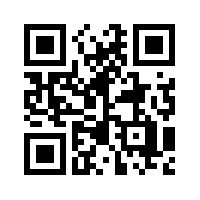 
องค์กรปกครองส่วนท้องถิ่นจัดบริการสาธารณะตามมาตรฐานไม่น้อยกว่าร้อยละ ๗๐ ได้อย่างทั่วถึงเพื่อให้ประชาชนมีคุณภาพชีวิตที่ดี ภายในปี ๒๕๖๕